VYBARVI OVEČKU – РОЗМАЛЮЙ Вівці_______________________________________________________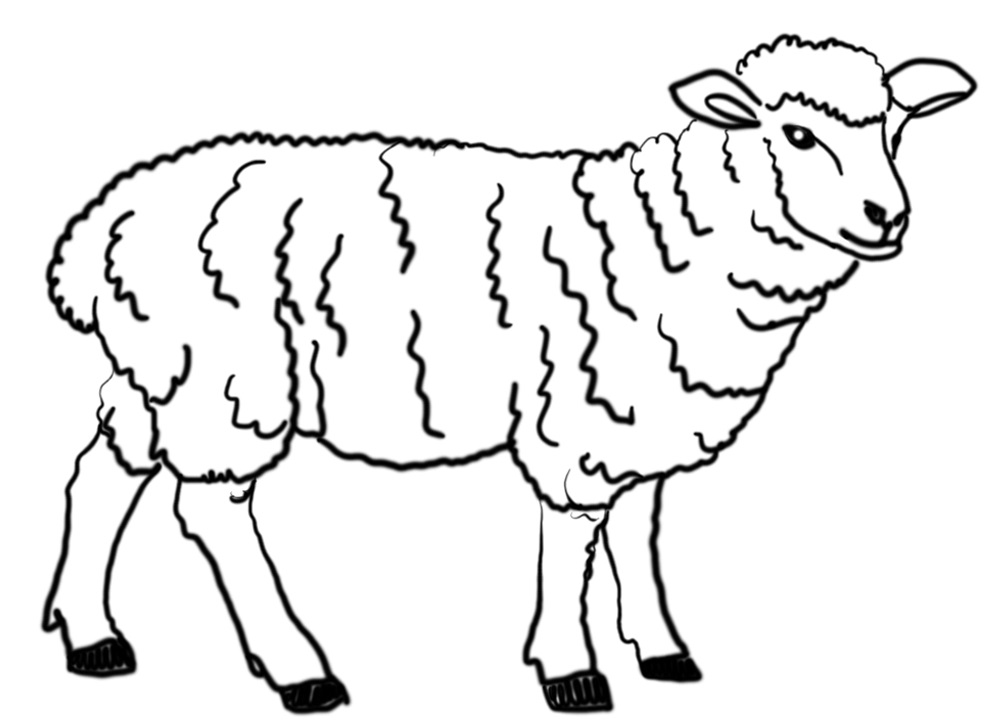 OVCE - вівця́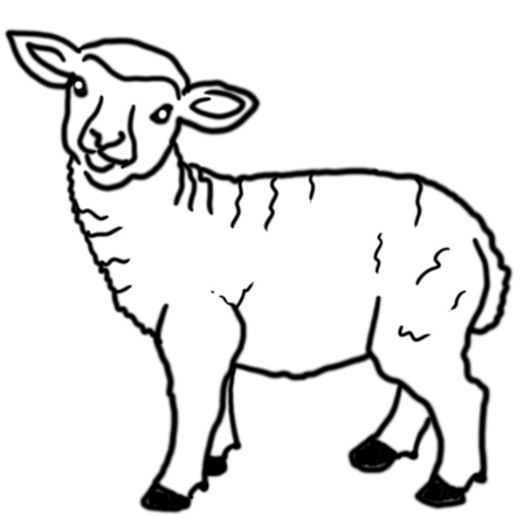 JEHNĚ – ягня́